	О внесении изменений  в постановление №92  от  04.05.2017г.Об утверждении административного регламента по предоставлению муниципальной услуги «Выдача разрешения на ввод объекта в эксплуатацию»	На основании Экспертного заключения №10/06 Министерства внутренней политики развития местного самоуправления и юстиции  Республики Марий Эл,  руководствуясь Уставом муниципального образования  «Кокшайское сельское поселение», Администрация муниципального образования «Кокшайское сельское поселение» ПОСТАНОВЛЯЕТ:        1.  Внести в постановление от 04.05.2017 года № 92 Об утверждении административного регламента по предоставлению муниципальной услуги «Выдача разрешения на ввод объекта в эксплуатацию» (далее Постановление, Регламент) следующие изменения:Абзац пятый пункта 3.14 Регламента исключить.В абзаце первом пункта 3.15 Регламента  слова « в течение 2 рабочих дней»  заменить словами «в течение 1 рабочего дня»Абзац второй пункта 3.15. Регламента исключить.Раздел  V Регламента  изложить в следующей редакции:«V. Досудебный (внесудебный) порядок обжалования решений 
и действия (бездействия) органа, предоставляющего муниципальную услугу, а также должностных лиц, муниципальных служащихИнформация для заявителя о его праве подать жалобу на решение и (или) действие (бездействие) федерального органа исполнительной власти и (или) его должностных лиц, при предоставлении муниципальной услуги5.1. При предоставлении муниципальной услуги заявитель 
(его уполномоченное лицо) имеет право подать жалобу на решение и (или) действие (бездействие) Администрации, а также его должностных лиц.Предмет жалобы5.2. Предметом жалобы является нарушение прав и законных интересов заинтересованных лиц, противоправные решения, действия (бездействие) специалистов, нарушение положений Административного регламента, некорректное поведение или нарушение служебной этики в ходе предоставления муниципальной услуги. 5.3. Заинтересованное лицо может обратиться с жалобой, в том числе 
в следующих случаях: 1) нарушение срока регистрации заявления о предоставлении муниципальной услуги; 2) нарушение срока предоставления муниципальной услуги; 3) требование у заявителя документов, не предусмотренных нормативными правовыми актами Российской Федерации и Республики Марий Эл, для предоставления муниципальной услуги; 4) отказ в приеме документов, предоставление которых предусмотрено нормативными правовыми актами Российской Федерации и Республики Марий Эл для предоставления муниципальной услуги, у заявителя; 5) отказ в предоставлении муниципальной услуги по основаниям, 
не предусмотренным; 6) требование внесения заявителем при предоставлении муниципальной услуги платы, не предусмотренной нормативными правовыми актами Российской Федерации и Республики Марий Эл; 7) отказ Администрации, его специалиста в исправлении допущенных опечаток и ошибок в выданных в результате предоставления муниципальной услуги документах либо нарушение установленного срока таких исправлений. 5.4. Жалоба должна содержать: наименование Администрации, фамилию, имя, отчество и должность соответствующего работника, обеспечивающего предоставление муниципальной услуги, решения 
и действия (бездействие) которых обжалуются; сведения о заявителе (фамилию, имя, отчество (последнее при наличии), наименование, сведения о месте жительства заявителя физического лица, о месте нахождения юридического лица, также номер (номера) контактного телефона), адрес (адреса) электронной почты (при наличии) и почтовый адрес, по которым должен быть направлен ответ заявителю; сведения об обжалуемых решениях и действиях (бездействии) Администрации, его специалиста; доводы, на основании которых заявитель не согласен; с решением и действием (бездействием) Администрации, его специалиста. Заявителем могут быть представлены документы (при наличии), подтверждающие доводы заявителя, либо их копии. Органы местного самоуправления и уполномоченные 
на рассмотрение жалобы должностные лица, которым может быть направлена жалоба 5.5. Орган местного самоуправления, в который может быть направлена жалоба, является Администрация. 5.6. Решения и действия (бездействие) должностных 
лиц Администрации обжалуются Главой Администрации.Порядок подачи и рассмотрения жалобы5.7. Жалоба направляется по почте, посредством официального сайта Администрации в информационно-телекоммуникационной сети «Интернет», ПГУ, в многофункциональном центре предоставления государственных и муниципальных услуг, а также может быть принята 
при личном приеме заявителя.5.8. В случае подачи жалобы при личном приеме заявитель представляет документ, удостоверяющий его личность в соответствии 
с законодательством Российской Федерации. 5.9. В случае если жалоба подается через уполномоченного представителя заявителя, также представляется документ, подтверждающий полномочия на осуществление действий от имени заявителя. В качестве документа, подтверждающего полномочия на осуществление действий 
от имени заявителя, представляется: 1) оформленная в соответствии с законодательством Российской Федерации доверенность (для физических лиц); 2) оформленная в соответствии с законодательством Российской Федерации доверенность, заверенная печатью заявителя и подписанная руководителем заявителя или уполномоченным этим руководителем лицом (для юридических лиц); 3) копия решения о назначении или об избрании либо приказа 
о назначении физического лица на должность, или иной документ 
в соответствии с которым такое физическое лицо обладает правом действовать от имени заявителя без доверенности. 5.10. При подаче жалобы в электронном виде документы, указанные 
в пункте 5.4 Административного регламента, могут быть поданы в форме электронных документов, подписанных электронной подписью, вид которой предусмотрен законодательством Российской Федерации, при этом документ, удостоверяющий личность заявителя, не требуется. Сроки рассмотрения жалобы5.11. Срок рассмотрения жалобы не должен превышать 15 рабочих дней со дня ее регистрации в Администрации, а в случае обжалования отказа органа, предоставляющего муниципальную услугу, должностного лица, предоставляющего муниципальную услугу, в приеме документов у заявителя либо в исправлении допущенных опечаток и ошибок или в случае обжалования нарушения установленного срока таких исправлений - в течение пяти рабочих дней со дня ее регистрации. Перечень оснований для приостановления рассмотрения жалобы 
в случае, если возможность приостановления предусмотрена законодательством Российской Федерации 5.12. Оснований для приостановления рассмотрения жалобы законодательством Российской Федерации не предусмотрено. Результат рассмотрения жалобы 5.13. По результатам рассмотрения жалобы принимается одно 
из следующих решений: 1) об удовлетворении жалобы (полностью либо частично); 2) об отказе в удовлетворении жалобы (с обоснованием причин). 5.14. В удовлетворении жалобы отказывается в следующих случаях: 1) наличие вступившего в законную силу решения суда, арбитражного суда по жалобе о том же предмете и по тем же основаниям; 2) подача жалобы лицом, полномочия которого не подтверждены 
в порядке, установленном законодательством Российской ФедерацииПорядок информирования заявителя о результатах рассмотрения жалобы5.15. По истечению срока принятия решения, указанного в пункте 5.11 Административного регламента и не позднее дня, следующего  за днем принятия решения, заявителю в письменной форме  и  по желанию заявителя в электронной форме направляется мотивированный ответ о результатах рассмотрения жалобы. 5.16. В ответе по результатам рассмотрения жалобы указываются: 1) наименование Администрации, рассмотревшей жалобу, должность, фамилия, имя, отчество (при наличии) специалиста, принявшего решение по жалобе; 2) исходящий номер, дата, место принятия решения, включая сведения о специалисте, решение или действие (бездействие) которого обжалуется; 3) фамилия, имя, отчество (при наличии) или наименование заявителя; 4) основания для принятия решения по жалобе; 5) принятое по жалобе решение; 6) в случае если жалоба признана полностью или частично обоснованной, сроки устранения выявленных нарушений, в том числе срок представления результата муниципальной услуги; 7) информация о порядке обжалования принятого по жалобе решения. 5.17. Ответ по результатам рассмотрения жалобы подписывается должностным лицом, уполномоченным на рассмотрение жалобы. 5.18. Если заявитель не удовлетворен решением, принятым в ходе рассмотрения жалобы, или решение не было принято, то заявитель вправе обратиться с жалобой на решения и действия (бездействие) Администрации, а также его должностных лиц в суд. Право  заинтересованного  лица на получение информации и документов, необходимых для обоснования и рассмотрения жалобы5.19. Заявитель имеет право на получение информации и документов, необходимых для обоснования и рассмотрения жалобы, если иное не предусмотрено законом. 5.20. В случае установления в ходе или по результатам рассмотрения жалобы признаков состава административного правонарушения или преступления должностное лицо, наделенное полномочиями по рассмотрению жалоб в соответствии с частью статьи 11.2.Федерального закона от 27.07.2010 № 210-ФЗ «Об организации предоставления государственных и муниципальных услуг», незамедлительно направляет имеющиеся материалы в органы прокуратуры. »5) В абзаце втором пункта 21 и пункта 22 Постановления  слова «с момента» заменить словами «со дня».6) В пункте 3.22. Регламента слова «специалисты архитектуры Администрации» заменить словами «специалисты Администрации».7) Абзац третий пункта 4.1 Регламента ( в ред.Постановления)  исключить.        2.  Настоящее постановление  вступает  в силу  после его обнародования. Глава администрации МО «Кокшайское сельское поселение»	                          			  П.Н.Николаев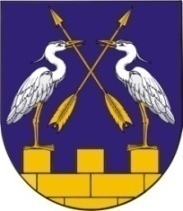 МО АДМИНИСТРАЦИЙЖЕ
«КОКШАЙСК СЕЛА АДМИНИСТРАЦИЙ» ПУНЧАЛЖЕ 424915, Марий Эл Республик,  Звенигово район, Кокшайск села,   Кологривов  ур. 37а.МО АДМИНИСТРАЦИЙЖЕ
«КОКШАЙСК СЕЛА АДМИНИСТРАЦИЙ» ПУНЧАЛЖЕ 424915, Марий Эл Республик,  Звенигово район, Кокшайск села,   Кологривов  ур. 37а.МО АДМИНИСТРАЦИЙЖЕ
«КОКШАЙСК СЕЛА АДМИНИСТРАЦИЙ» ПУНЧАЛЖЕ 424915, Марий Эл Республик,  Звенигово район, Кокшайск села,   Кологривов  ур. 37а.МО АДМИНИСТРАЦИЙЖЕ
«КОКШАЙСК СЕЛА АДМИНИСТРАЦИЙ» ПУНЧАЛЖЕ 424915, Марий Эл Республик,  Звенигово район, Кокшайск села,   Кологривов  ур. 37а.АДМИНИСТРАЦИЯ МО «КОКШАЙСКОЕ СЕЛЬСКОЕ ПОСЕЛЕНИЕ»                ПОСТАНОВЛЕНИЕ424915, Республика Марий Эл, Звениговский район    с.Кокшайск   ул.Кологривова, д.37а.АДМИНИСТРАЦИЯ МО «КОКШАЙСКОЕ СЕЛЬСКОЕ ПОСЕЛЕНИЕ»                ПОСТАНОВЛЕНИЕ424915, Республика Марий Эл, Звениговский район    с.Кокшайск   ул.Кологривова, д.37а.АДМИНИСТРАЦИЯ МО «КОКШАЙСКОЕ СЕЛЬСКОЕ ПОСЕЛЕНИЕ»                ПОСТАНОВЛЕНИЕ424915, Республика Марий Эл, Звениговский район    с.Кокшайск   ул.Кологривова, д.37а.АДМИНИСТРАЦИЯ МО «КОКШАЙСКОЕ СЕЛЬСКОЕ ПОСЕЛЕНИЕ»                ПОСТАНОВЛЕНИЕ424915, Республика Марий Эл, Звениговский район    с.Кокшайск   ул.Кологривова, д.37а.Тел(83645) 6-81-40, факс 6-80-05. e-mail: kokshask.adm@yandex.ru,     ИНН/КПП 1203005905/120301001Тел(83645) 6-81-40, факс 6-80-05. e-mail: kokshask.adm@yandex.ru,     ИНН/КПП 1203005905/120301001Тел(83645) 6-81-40, факс 6-80-05. e-mail: kokshask.adm@yandex.ru,     ИНН/КПП 1203005905/120301001Тел(83645) 6-81-40, факс 6-80-05. e-mail: kokshask.adm@yandex.ru,     ИНН/КПП 1203005905/120301001Тел(83645) 6-81-40, факс 6-80-05. e-mail: kokshask.adm@yandex.ru,     ИНН/КПП 1203005905/120301001Тел(83645) 6-81-40, факс 6-80-05. e-mail: kokshask.adm@yandex.ru,     ИНН/КПП 1203005905/120301001Тел(83645) 6-81-40, факс 6-80-05. e-mail: kokshask.adm@yandex.ru,     ИНН/КПП 1203005905/120301001Тел(83645) 6-81-40, факс 6-80-05. e-mail: kokshask.adm@yandex.ru,     ИНН/КПП 1203005905/120301001от  20  июня   2018 г.  №73